_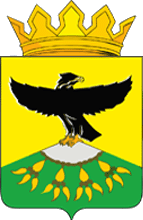 РЕСПУБЛИКА ДАГЕСТАНМУНИЦИПАЛЬНОЕ КАЗЕННОЕ ОБЩЕОБРАЗОВАТЕЛЬНОЕ УЧРЕЖДЕНИЕ « 2-ЦОВКРИНСКАЯ СРЕДНЯЯ ОБЩЕОБРАЗОВАТЕЛЬНАЯ ШКОЛА ИМЕНИ МАГРАМОВА В.М.» 368390 , с. Цовкра-2, ул. Э. Капиева д. 1,  Кулинский район РД, E-mail: 2-Sovkra@mail.ru Тел.: 8(928) 551 19 95                                                        ИНН 0518001564, КПП 051801001, ОГРН 1060521002519_____________ПРИКАЗО создании комиссии по осуществлению контроля за качеством питания обучающихся в школьной столовой в 2020-2021 учебном годуНа основании Федерального закона «Об образовании в Российской Федерации от 01.03.2020 № 47-ФЗ «О внесении изменений в Федеральный закон «О качестве и безопасности пищевых продуктов» и ст.37 Федерального закона от 20.12.2012 № 273-ФЗ «Об образовании в российской Федерации» в части совершенствования правового регулирования вопросов обеспечения качества пищевых продуктов»; «Методических рекомендаций МР 2.4.0180-20 Роспотребнадзора Российской Федерации «Родительский контроль за организацией горячего питания детей в общеобразовательных организациях» от 18.05.2020г.; Положения о родительском контроле организации и качества питания обучающихся», в целях улучшения работы по организации горячего питания обучающихся школы в школьной столовой в 2020-2021 учебном году, ПРИКАЗЫВАЮ:Создать комиссию по проведению мероприятий родительского контроля организации и качества горячего питания обучающихся в школьной столовой в следующем составе:      Председатель: Абдуллаева Л.А. – заместитель директора по ВР.       Члены комиссии:Алиев А.Г. -  член Родительского комитета; Рабаданова С.Т. –   член Родительского комитета; Рамазанова М.Н. – председатель ПК школы, член комиссии.Алиева Б.А.– ответственная за ведение документации по питанию;  Абдуллаев М.А.–руководитель ШМО классных руководителей; Утвердить Положение «О порядке проведения мероприятий родительского контроля  организации горячего питания детей в МКОУ «2-Цовкринская СОШ им. Маграмова В.М.» (Приложение 1).    Контроль исполнения настоящего приказа оставляю за собой.Директор школы: ____________ /Ш.М. Магомедов/С приказом ознакомлены:Приложение 1 к приказу от 01.09.2020  года № 101Положениео родительском контроле организации горячего питания обучающихсяв МКОУ «2-Цовкринская СОШ им. Маграмова В.М.»Общие положенияПоложение о родительском контроле организации и качества питания обучающихся разработано на основании:Федерального закона «Об образовании в Российской Федерации» от 29.12.2012г. № 273-ФЗ;Методических рекомендаций МР 2.4.0180-20 Роспотребнадзора Российской Федерации «Родительский контроль за организацией горячего питания детей в общеобразовательных организациях» от 18.05.2020г.Организация родительского контроля организации и качества питания обучающихся может осуществляться в форме анкетирования родителей и детей и участии в работе общешкольной комиссии.Комиссия по контролю за организацией питания обучающихся осуществляет свою деятельность в соответствии с законами и иными нормативными актами Российской Федерации, Уставом школы.Комиссия по контролю за организацией питания обучающихся является постоянно-действующим органом самоуправления для рассмотрения основных вопросов, связанных с организацией питания школьников.В состав комиссии по контролю за организацией питания обучающихся входят представители администрации, члены Родительского комитета школы, педагоги. Обязательным требованием является участие в ней назначенного директором школы ответственного за организацию питания обучающихся.Деятельность членов комиссии по контролю за организацией питания обучающихся основывается на принципах добровольности участия в его работе, коллегиальности принятия решений, гласности.Задачи комиссии по контролю за организацией питания обучающихсяЗадачами комиссии по контролю за организацией питания обучающихся являются:обеспечение приоритетности защиты жизни и здоровья детей;проверка соответствия энергетической ценности и химического состава рационов физиологическим потребностям и энергозатратам;обеспечение максимально разнообразного здорового питания и наличие в ежедневном рационе пищевых продуктов со сниженным содержанием насыщенных жиров, простых сахаров и поваренной соли, пищевых продуктов, обогащенных витаминами, пищевыми волокнами и биологически активными веществами;обеспечение соблюдения санитарно-эпидемиологических требований на всех этапах обращения пищевых продуктов (готовых блюд);исключение использования фальсифицированных пищевых продуктов, применение технологической и кулинарной обработки пищевых продуктов, обеспечивающих сохранность их исходной пищевой ценности.Функции комиссии по контролю организации питания учащихсяКомиссия по контролю организации питания обучающихся обеспечивает участие в следующих процедурах:общественная экспертиза питания обучающихся;контроль за качеством и количеством приготовленной согласно меню пищи;изучение мнения обучающихся и их родителей (законных представителей) по организации и улучшению качества питания;участие в разработке предложений и рекомендаций по улучшению качества питания обучающихся.Права и ответственность комиссии по контролю организации питания учащихсяДля осуществления возложенных функций комиссии предоставлены следующие права:Контроль  организации и качества питания обучающихся.Получение  от заведующего производством, медицинского работника информации по организации питания, качеству приготовляемых блюд и соблюдению санитарно-гигиенических норм.Заслушивание  на своих заседаниях заведующего производством по обеспечению качественного питания обучающихся.Осуществление  проверки работы школьной столовой не в полном составе, но в присутствии не менее трёх человек на момент проверки.Изменение  графика проверки по объективным причинам.Внесение  предложений по улучшению качества питания обучающихся.Доведение  до сведения работников школьной столовой, педагогического коллектива, обучающихся и родителей состава и порядка работы комиссии.Организация деятельности комиссии по контролю организации питания учащихсяВ состав комиссии входят представители администрации школы, члены родительского комитета, ответственный за организацию питания, члены педагогического коллектива. Комиссия формируется на основании приказа руководителя школы. Полномочия комиссии начинаются с момента подписания соответствующего приказа.Комиссия выбирает председателя, секретаря.Комиссия составляет план-график контроля по организации качественного питания школьников. О результатах работы комиссия информирует администрацию школы и родительские комитеты.Один раз в четверть комиссия знакомит с результатами деятельности руководителя школы и один раз в полугодие Управляющий совет школы.По итогам учебного года комиссия готовит аналитическую справку для отчёта по самообследованию образовательной организации.Заседание комиссии проводятся по мере необходимости, но не реже одного раза в четверть и считаются правомочными, если на них присутствует не менее 2/3 ее членов.Решение комиссии принимаются большинством голосов из числа присутствующих членов путём открытого голосования и оформляются актом.Ответственность членов КомиссииЧлены Комиссии несут персональную ответственность за невыполнение или ненадлежащее исполнение возложенных на них обязанностей.Комиссия несет ответственность за необъективную оценку по организации питания и качества предоставляемых услуг.Документация комиссии по контролю организации питания учащихсяЗаседания комиссии оформляются протоколом. Протоколы подписываются председателем.Протоколы заседаний комиссии хранится у администрации школы.01 сентября  2020 г.                     № 101№Ф.И.О. классного руководителяРоспись1.Алиев А.Г.2.Рабаданова С.Т.3.Рамазанова М.Н.4.Алиева Б.А.5.Абдуллаев М.А.